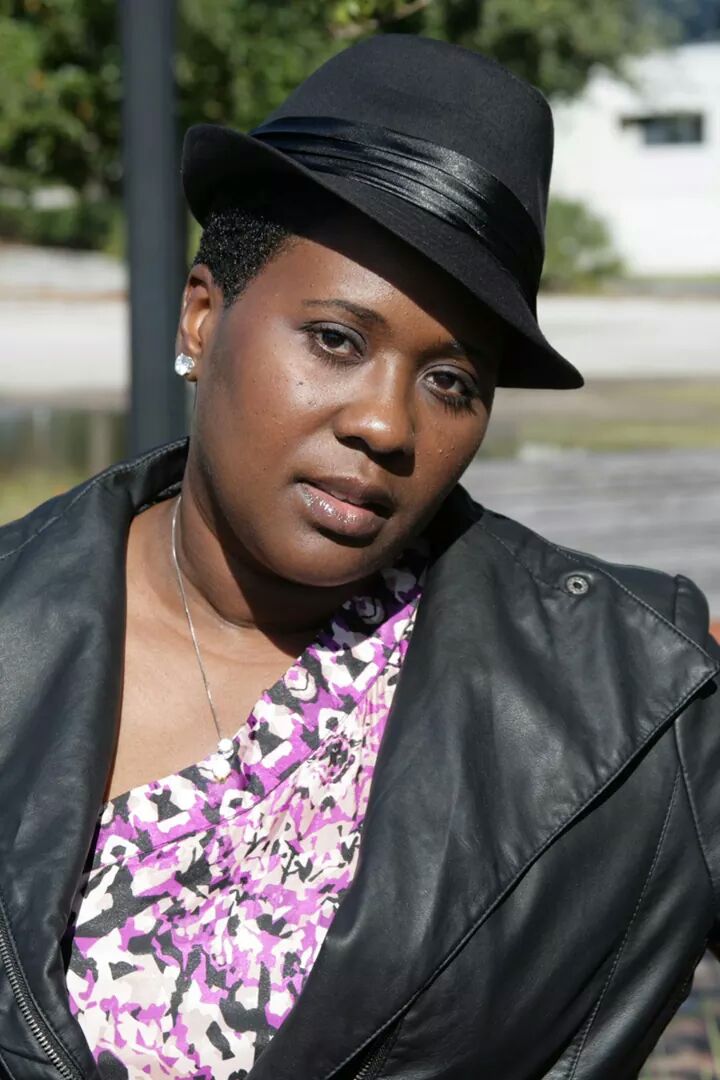 Tanya Haynes-CummingsBorn in Riviera Beach FloridaGraduate of Edward Waters College B.A. Communications  904-993-7220mstanentertainment@gmail.com Terry Nicholas ProductionsMy Brother’s Keeper               Ms. Linda the (Bad mom- Diva) stage playA Will to Live                              Yenetta Stevens   (Aggressive Lawyer) stage playBeDynamik ProductionsDavid Died Today                     Ms. Charlotte (Mom/Grandmother) short filmBeDynamik                                Diane (Character with Aids) stage playStage AuroraThe Colored Museum             Topsy Washington (Energetic Party Girl) stage playSteel Magnolias 	        Truvy Jones (Hair Salon Owner, Sassy and Caring)			Z Jones Productions  Love and Betrayal                     Michelle (Very Outgoing and in love) stage play Can I Have My Spouse back   Michelle (Woman Age 35 conservative) who is controlled by her mom D Destiny Productions       A Heart That Forgives              Laniya (Woman age 30- 35 spoiled Diva) 2 hr. Film Duval The Musical                   Janet - (A woman with multiple personalities) Heterow’s Closet                     Naomi (High Powered Lawyer brought down to humbleness)I am, a Mother, Actress,  DJay ,Host, Party Planner, Jingle Writer and Motivator!My interest includes  djaying ,acting ,  traveling, and reading .Thank you for your time and consideration!